Community Advisory Council Application____________________________________________________________________________Dear Community Member,Thank you for your interest in becoming a member of the Jackson Care Connect Community Advisory Council (CAC). The CAC gives ideas and recommendations to the JCC Board of Directors. They help build a system of high quality health care for all Oregon Health Plan members in Jackson County. The Council is a great way for people to share their thoughts, concerns and ideas.CAC member responsibilities include:Speaking out about preventive care on behalf of members Helping to create wellness programs based on needs in the countyAdding ideas to an annual report on the health of JCCLooking at JCC’s work completed and the goals reached each yearAttending one CAC meeting a month – every third Wednesday, 4-6 p.m. in MedfordServing for up to a three-year termHelp for invited CAC members: $25 gift card for transportation and/or approved costs per meeting; up to  $35 for childcare or attendant care per meeting; and when approved, financial help for CAC members to attend special meetings.If you would like to apply, please complete all sections on both pages.Name:_______________________________________________________________________Address:_____________________________________________________________________City/State/Zip:_________________________________________________________________Phone(s):____________________________________________________________________Email:_______________________________________________________________________AGE(circle):     18 –25 	26 –35 	36 –45 	46 –55 	56 –65 	66+ I am: _____Male   _____Female   _____Transgender      Other: ______________Signature: __________________________________________   Date:____________________Check all that apply:_____Current OHP member	Number of years with OHP as a member__________	_____Former OHP member (Last 2 years)_____Parent/Guardian of current OHP member_____Parent/Guardian of a former OHP member (Last 2 years)_____I work/volunteer for an agency or business associated with one of the above.Name the agency or business: _____________________________________________Race/Ethnicity (Optional):_____American Indian/Alaska Native	_____Asian/Pacific Islander           _____Black _____Hispanic	_____White      ____Multi-racial (please identify): ______________Areas of Special Knowledge or Interest (Check all that apply):Housing			Education			Maternal/child healthChildren’s services		Transitional age youth	AddictionsMental health services	Wellness 			Illness PreventionSenior services		Disability services		Health equity/disparitiesDental services		Medical services		CorrectionsPublic health			Early learning		Immigrant/refugee peoplesLocal government		Tribal communities		Faith communitiesTraditional health workers	LGBTQI communities	Domestic violence Communities of color 	Public policy			Veteran services Please provide three references that can speak about your skills and abilities, and how you would work within a group setting.1. Name:_______________________________________  Phone:________________3. Name:_______________________________________  Phone:________________3. Name:_______________________________________  Phone:________________Please return your application to: Hannah Ancel, Community Engagement Coordinator, Jackson Care Connect, 33 N. Central Avenue, Ste. 320, Medford, Ore., 97501About Jackson Care ConnectJackson Care Connect serves the people of Jackson County as an Oregon Health Plan (Medicaid) Coordinated Care Organization. We bring physical, behavioral and oral health care together, to make it easier for members to get the care they need. Our mission is to help members of our community prevent illness and respond effectively to health issues. We partner with other organizations to explore innovative projects that promote a healthy Jackson County.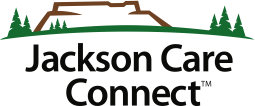 

CONTACT: Hannah Ancel
Community Engagement Coordinator
503-416-5845   ancelh@careoregon.org

CONTACT: Hannah Ancel
Community Engagement Coordinator
503-416-5845   ancelh@careoregon.org